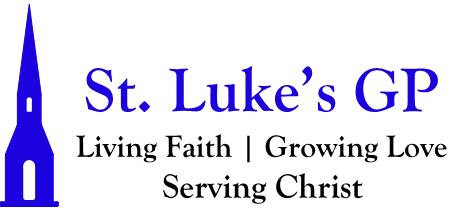 St. Luke’s Gondola Point MORNING PRAYER FIFTH SUNDAY AFTER EPIPHANY - FEBRUARY 6, 2022[Un-bolded words are said by one, Bolded words can be said by all.]PENITENTIAL RITE I am the light of the world, says the Lord. Those who follow me will not walk in darkness, but will have the light of life. John 8.12Dear friends in Christ, as we prepare to worship almighty God, let us with penitent and obedient hearts confess our sins, that we may obtain forgiveness by his infinite goodness and mercy.Silence is kept. Most merciful God, we confess that we have sinned against you in thought, word, and deed, by what we have done and by what we have left undone. We have not loved you with our whole heart; we have not loved our neighbours as ourselves. We are truly sorry and we humbly repent. For the sake of your Son Jesus Christ, have mercy on us and forgive us, that we may delight in your will, and walk in your ways, to the glory of your name. Amen. Almighty God have mercy upon us, pardon and deliver us from all our sins, confirm and strengthen us in all goodness, and keep us in eternal life; through Jesus Christ our Lord. Amen.Opening All-Ages Song:  God Came To Us In JesusMORNING PRAYERLord, open our lips,And our mouth shall proclaim your praise.O God, make speed to save us.O Lord, make haste to help us.Glory to the Father, and to the Son, and to the Holy Spirit: as it was in the beginning, is now, and will be for ever. Amen. Alleluia!The Lord is our light and our life: O come, let us worship.Jubilate - Psalm 100 Be joyful in the Lord, all you lands; *serve the Lord with gladness and come before his presence with a song.Know this: The Lord himself is God; *he himself has made us, and we are his; we are his people and the sheep of his pasture.Enter his gates with thanksgiving; go into his courts with praise; *give thanks to him and call upon his name.For the Lord is good; his mercy is everlasting; *and his faithfulness endures from age to age.Glory to the Father, and to the Son, and to the Holy Spirit: as it was in the beginning, is now and will be for ever. Amen.The Lord is our light and our life: O come, let us worship.PROCLAMATION OF THE WORDA reading from the book of Isaiah 6:1-13.In the year that King Uzziah died, I saw the Lord sitting on a throne, high and lofty; and the hem of his robe filled the temple. Seraphs were in attendance above him; each had six wings: with two they covered their faces, and with two they covered their feet, and with two they flew. And one called to another and said: “Holy, holy, holy is the Lord of hosts; the whole earth is full of his glory.” The pivots on the thresholds shook at the voices of those who called, and the house filled with smoke. And I said: “Woe is me! I am lost, for I am a man of unclean lips, and I live among a people of unclean lips; yet my eyes have seen the King, the Lord of hosts!” Then one of the seraphs flew to me, holding a live coal that had been taken from the altar with a pair of tongs. The seraph touched my mouth with it and said: “Now that this has touched your lips, your guilt has departed and your sin is blotted out.” Then I heard the voice of the Lord saying, “Whom shall I send, and who will go for us?” And I said, “Here am I; send me!” And he said, “Go and say to this people: ‘Keep listening, but do not comprehend; keep looking, but do not understand.’ Make the mind of this people dull, and stop their ears, and shut their eyes, so that they may not look with their eyes, and listen with their ears, and comprehend with their minds, and turn and be healed.” Then I said, “How long, O Lord?” And he said: “Until cities lie waste without inhabitant, and houses without people, and the land is utterly desolate; until the Lord sends everyone far away, and vast is the emptiness in the midst of the land. Even if a tenth part remain in it, it will be burned again, like a terebinth or an oak whose stump remains standing when it is felled.”The holy seed is its stump.The Word of the Lord: Thanks be to God.Psalm 138I will give thanks to you, O Lord, with my whole heart; *before the gods I will sing your praise.I will bow down toward your holy temple and praise your name, *because of your love and faithfulness;For you have glorified your name *and your word above all things.When I called, you answered me; *you increased my strength within me.All the kings of the earth will praise you, O Lord, *when they have heard the words of your mouth.They will sing of the ways of the Lord, *that great is the glory of the Lord.Though the Lord be high, he cares for the lowly; *he perceives the haughty from afar.Though I walk in the midst of trouble, you keep me safe; *you stretch forth your hand against the fury of my enemies;your right hand shall save me.The Lord will make good his purpose for me; *O Lord, your love endures for ever;do not abandon the works of your hands.Glory be to the Father, and to the Son, and to the Holy Spirit: As it was in the beginning, is now and will be for ever. Amen.A reading from the 1st letter to the Corinthians 15:1-11.Now I would remind you, brothers and sisters, of the good news that I proclaimed to you, which you in turn received, in which also you stand, through which also you are being saved, if you hold firmly to the message that I proclaimed to you—unless you have come to believe in vain. For I handed on to you as of first importance what I in turn had received: that Christ died for our sins in accordance with the scriptures, and that he was buried, and that he was raised on the third day in accordance with the scriptures, and that he appeared to Cephas, then to the twelve. Then he appeared to more than five hundred brothers and sisters at one time, most of whom are still alive, though some have died. Then he appeared to James, then to all the apostles. Last of all, as to one untimely born, he appeared also to me. For I am the least of the apostles, unfit to be called an apostle, because I persecuted the church of God. But by the grace of God I am what I am, and his grace toward me has not been in vain. On the contrary, I worked harder than any of them—though it was not I, but the grace of God that is with me. Whether then it was I or they, so we proclaim and so you have come to believe.The word of the Lord: Thanks be to God.Hymn: Holy, Holy, Holy (CP# 1)The Lord be with you: And also with you. The Holy Gospel of our Lord Jesus Christ, according to Luke (5:1-11).  Glory to You, Lord Jesus Christ.Once while Jesus was standing beside the lake of Gennesaret, and the crowd was pressing in on him to hear the word of God, he saw two boats there at the shore of the lake; the fishermen had gone out of them and were washing their nets. He got into one of the boats, the one belonging to Simon, and asked him to put out a little way from the shore. Then he sat down and taught the crowds from the boat. When he had finished speaking, he said to Simon, “Put out into the deep water and let down your nets for a catch.” Simon answered, “Master, we have worked all night long but have caught nothing. Yet if you say so, I will let down the nets.” When they had done this, they caught so many fish that their nets were beginning to break. So they signaled their partners in the other boat to come and help them. And they came and filled both boats, so that they began to sink. But when Simon Peter saw it, he fell down at Jesus’ knees, saying, “Go away from me, Lord, for I am a sinful man!” For he and all who were with him were amazed at the catch of fish that they had taken; and so also were James and John, sons of Zebedee, who were partners with Simon. Then Jesus said to Simon, “Do not be afraid; from now on you will be catching people.” When they had brought their boats to shore, they left everything and followed him.The Gospel of Christ: Praise be to You, O Christ.SermonThe Apostles’ CreedI believe in God, the Father almighty, creator of heaven and earth.I believe in Jesus Christ, his only Son, our Lord.He was conceived by the power of the Holy Spirit and born of the Virgin Mary. He suffered under Pontius Pilate, was crucified, died, and was buried. He descended to the dead. On the third day he rose again.He ascended into heaven, and is seated at the right hand of the Father.He will come again to judge the living and the dead.I believe in the Holy Spirit, the holy catholic Church, the communion of saints, the forgiveness of sins, the resurrection of the body, and the life everlasting. Amen.INTERCESSIONSIn peace let us pray to the Lord, saying, “Lord, have mercy.”For peace from on high and for our salvation, let us pray to the Lord. Lord, have mercy.For the peace of the whole world, for the welfare of the holy Church of God, and for the unity of all, let us pray to the Lord. Lord, have mercy.For our bishops, and for all the clergy and people, let us pray to the Lord.Lord, have mercy.For Elizabeth our Queen, for the leaders of the nations, and for all in authority, let us pray to the Lord. Lord, have mercy.For the neighbourhood of Gondola Point, the towns of Quispamsis and Rothesay, for every city and community, and for those who live in them in faith, let us pray to the Lord. Lord, have mercy.For good weather, and for abundant harvests for all to share, let us pray to the Lord. Lord, have mercy.For those who travel by land, water, or air, for the sick and the suffering, for prisoners and captives, and for their safety, health, and salvation, let us pray to the Lord. Lord, have mercy.For our own needs and those of others.[Take a moment of silence to offer up prayers and intercessions, for yourself and for others. Our weekly prayer list can be found in this week’s bulletin.] Hear us, Lord; For your mercy is great.We thank you, Lord, for all the blessings of this life.[Silence. Take a moment to offer up your own thanksgivings to God.]We will exalt you, O God our king; And praise your name for ever and ever.For our deliverance from all affliction, strife, and need, let us pray to the Lord.Lord, have mercy.For the absolution and remission of our sins and offences, let us pray to the Lord. Lord, have mercy.For all who have died, let us pray to the Lord.Lord, have mercy.Remembering St. Luke and all the saints, we commit ourselves, one another, and our whole life to Christ our God. To you, O Lord.Lord God, the Ancient of Days,
you are sovereign over all your people;
Give to Her Majesty Queen Elizabeth enduring wisdom and faith
in the service of the people of this land and of you, her Lord and master.
Grant that her faithful witness may be to others a source of hope,
that they may come to know more fully your Son Jesus Christ,
who is alive and reigns with you and the Holy Spirit,
one God, now and for ever.  Amen.Almighty God, you have given us grace at this time with one accord to make our common supplications to you, and you have promised through your well-beloved Son that when two or three are gathered together you will hear their requests. Fulfil now our desires and petitions, as may be best for us, granting us in this world knowledge of your truth, and in the age to come eternal life; for you, Father, are good and loving, and we glorify you through your Son Jesus Christ our Lord, in the Holy Spirit, now and for ever. Amen.CollectMerciful Lord,grant to your faithful people pardon and peace, that we may be cleansed from all our sinsand serve you with a quiet mind; through Jesus Christ our Lord, who is alive and reigns with you and the Holy Spirit, one God, now and for ever.Amen.The Lord’s PrayerAnd now, as our Saviour Christ has taught us, we are bold to say, Our Father, who art in heaven, hallowed be thy name, thy kingdom come, thy will be done, on earth as it is in heaven. Give us this day our daily bread. And forgive us our trespasses, as we forgive those who trespass against us. And lead us not into temptation, but deliver us from evil. For thine is the kingdom, the power, and the glory, for ever and ever. Amen.Let us bless the Lord. Thanks be to God.Closing Hymn: Will You Come & Follow Me? (CP #430)Dismissal The grace of our Lord Jesus Christ, and the love of God, and the fellowship of the Holy Spirit, be with us all evermore. Amen.